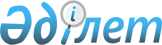 "2013-2015 жылдарға арналған аудандық бюджет туралы" Т. Рысқұлов аудандық
мәслихатының  2012 жылдың 21 желтоқсандағы № 9-5 шешіміне өзгерістер енгізу туралыЖамбыл облысы Т.Рысқұлов ауданы мәслихатының 2013 жылғы 29 мамырдағы № 12-6 шешімі. Жамбыл облысы Әділет департаментінде 2013 жылғы 10 маусымда № 1952 болып тіркелді      РҚАО-ның ескертпесі.

      Құжаттың мәтінінде түпнұсқаның пунктуациясы мен орфографиясы сақталған.

      Қазақстан Республикасының 2008 жылғы 4 желтоқсандағы Бюджет кодексінің 109 бабына, «Қазақстан Республикасындағы жергілікті мемлекеттік басқару және өзін - өзі басқару туралы» Қазақстан Республикасының 2001 жылғы 23 қаңтардағы Заңының 6 бабына және «2013-2015 жылдарға арналған облыстық бюджет туралы» Жамбыл облыстық мәслихатының 2012 жылдың 7 желтоқсандағы № 10-3 шешіміне өзгерістер енгізу туралы» Жамбыл облыстық мәслихатының 2013 жылғы 15 мамырдағы № 13-2 шешіміне (Нормативтік құқықтық актілерді мемлекеттік тіркеу тізілімінде № 1940 болып тіркелген) сәйкес Т.Рысқұлов аудандық мәслихат ШЕШІМ ЕТЕДІ:



      1. «2013-2015 жылдарға арналған аудандық бюджет туралы» Т. Рысқұлов аудандық мәслихатының 2012 жылдың 21 желтоқсандағы № 9-5 шешіміне (Нормативтік құқықтық актілерді мемлекеттік тіркеу тізілімінде № 1868 болып тіркелген, 2013 жылдың 9 қаңтардағы № 3-4 және 11 қаңтардағы 5-6 «Құлан таңы» газетінде жарияланған») келесі өзгерістер енгізілсін:



      1 тармақта:



      1) тармақшада:

      «6 220 062» сандары «6 212 799» сандарымен ауыстырылсын;

      «1 950 282» сандары «2 006 367» сандарымен ауыстырылсын;

      «23 251» сандары «12 615» сандарымен ауыстырылсын;

      «4 239 884» сандары «4 187 172» сандарымен ауыстырылсын;



      2) тармақшада:

      «6 333 314» сандары «6 326 051» сандарымен ауыстырылсын.



      2. Аталған шешімнің 1, 7 қосымшалары осы шешімнің 1 және  2 қосымшаларынасәйкес жаңа редакцияда мазмұндалсын.



      3. Осы шешім әділет органдарында мемлекеттік тіркелген күннен бастап күшіне енеді және 2013 жылдың 1 қантарынан қолданысқа енгізіледі.

      

      Аудандық мәслихат                          Аудандық мәслихат

      сессиясының төрағасы                       хатшысы

      К. Арыстанбеков                            Б. Шамаев

Т.Рысқұлов аудандық мәслихаттың

2013 жылғы 29 мамырдағы

№ 12-6 шешіміне 1 қосымшаТ.Рысқұлов аудандық мәслихаттың

2012 жылғы 21 желтоқсандағы

№ 9-5 шешіміне 1 қосымша 2013 жылға арналған бюджет

Т.Рысқұлов аудандық мәслихаттың

2013 жылғы 29 мамырдағы

№ 12-6 шешіміне 2 қосымшаТ.Рысқұлов аудандық мәслихаттың

2012 жылғы 21 желтоқсандағы

№ 9-5 шешіміне 7 қосымша 2013 жылға арналған ауданның әрбір ауылдық (селолық) округтің бюджеттік бағдарламалары(мың тенге)кестенің жалғасы:
					© 2012. Қазақстан Республикасы Әділет министрлігінің «Қазақстан Республикасының Заңнама және құқықтық ақпарат институты» ШЖҚ РМК
				СанатыСанатыСанатыКірістер атауыСомасы

(мың теңге)СыныбыСыныбыСыныбыСомасы

(мың теңге)Ішкі сыныбыІшкі сыныбыСомасы

(мың теңге)12345I. КІРІСТЕР6 212 7991Салықтық түсімдер2 006 36701Табыс салығы209 6882Жеке табыс салығы209 68803Әлеуметтік салық181 3671Әлеуметтік салық181 36704Меншікке салынатын салықтар1 598 5311Мүлікке салынатын салықтар1 543 8963Жер салығы8 2244Көлік құралдарына салынатын салық42 5005Бірыңғай жер салығы3 91105Тауарларға, жұмыстарға және қызметтерге салынатын ішкі салықтар11 4952Акциздер3 2803Табиғи және басқа да ресурстарды пайдаланғаны үшін түсетін түсімдер1 8504Кәсіпкерлік және кәсіби қызметті жүргізгені үшін алынатын алымдар5 8525Ойын бизнесіне салық51308Заңдық мәнді іс-әрекеттерді жасағаны және (немесе) оған уәкілеттігі бар мемлекеттік органдар немесе лауазымды адамдар құжаттар бергені үшін алынатын міндетті төлемдер5 2861Мемлекеттік баж5 2862Салықтық емес түсімдер12 61501Мемлекеттік меншіктен түсетін кірістер1 1601Мемлекеттік кәсіпорындардың таза кірісі бөлігінің түсімдері605Мемлекет меншігіндегі мүлікті жалға беруден түсетін кірістер1 10002Мемлекеттік бюджеттен қаржыландырылатын мемлекеттік мекемелердің тауарларды (жұмыстарды, қызметтерді) өткізуінен түсетін түсімдер1001Мемлекеттік бюджеттен қаржыландырылатын мемлекеттік мекемелердің тауарларды (жұмыстарды, қызметтерді) өткізуінен түсетін түсімдер10004Мемлекеттік бюджеттен қаржыландырылатын, сондай-ақ Қазақстан Республикасы Ұлттық Банкінің бюджетінен (шығыстар сметасынан) ұсталатын және қаржыландырылатын мемлекеттік мекемелер салатын айыппұлдар, өсімпұлдар, санкциялар, өндіріп алулар1741Мұнай секторы ұйымдарынан түсетін түсімдерді қоспағанда, мемлекеттік бюджеттен қаржыландырылатын, сондай-ақ Қазақстан Республикасы Ұлттық Банкінің бюджетінен (шығыстар сметасынан) ұсталатын және қаржыландырылатын мемлекеттік мекемелер салатын айыппұлдар, өсімпұлдар, санкциялар, өндіріп алулар17406Басқа да салықтық емес түсімдер11 1811Басқа да салықтық емес түсімдер11 1813Негізгі капиталды сатудан түсетін түсімдер6 64501Мемлекеттік мекемелерге бекітілген мемлекеттік мүлікті сату2 1521Мемлекеттік мекемелерге бекітілген мемлекеттік мүлікті сату2 15203Жерді және материалдық емес активтерді сату4 4931Жерді сату3 8782Материалдық емес активтерді сату6154Трансферттердің түсімі4 187 17202Мемлекеттік басқарудың жоғары тұрған органдарынан түсетін трансферттер4 187 1722Облыстық бюджеттен түсетін трансферттер4 187 172Шығыстар атауыШығыстар атауыШығыстар атауыШығыстар атауыСомасы,

мың теңгеФункционалдық топФункционалдық топФункционалдық топФункционалдық топСомасы,

мың теңгеБюджеттік бағдарламалардың әкімшісіБюджеттік бағдарламалардың әкімшісіБюджеттік бағдарламалардың әкімшісіСомасы,

мың теңгеБағдарламаБағдарламаСомасы,

мың теңге12345II.ШЫҒЫНДАР6 326 05101Жалпы сипаттағы мемлекеттік қызметтер366 407112Аудан (облыстық маңызы бар қала) мәслихатының аппараты14 218001Аудан (облыстық маңызы бар қала) мәслихатының қызметін қамтамасыз ету жөніндегі қызметтер13 435003Мемлекеттік органның күрделі шығыстары783122Аудан (облыстық маңызы бар қала) әкімінің аппараты89 974001Аудан (облыстық маңызы бар қала) әкімінің қызметін қамтамасыз ету жөніндегі қызметтер68 110002Ақпараттық жүйелер құру3 000003Мемлекеттік органдардың күрделі шығыстары18 314009Ведомстволық бағыныстағы мемлекеттік мекемелерінің және ұйымдарының күрделі шығыстары550123Қаладағы аудан, аудандық маңызы бар қала, кент, ауыл (село), ауылдық (селолық) округ әкімінің аппараты220 231001Қаладағы аудан, аудандық маңызы бар қаланың, кент, ауылдық (село), ауылдық (селолық) округ әкімінің қызметін қамтамасыз ету жөніндегі қызметтер184 286022Мемлекеттік органдардың күрделі шығыстары35 945452Ауданның (облыстық маңызы бар қаланың) қаржы бөлімі23 474001Ауданның (облыстық маңызы бар қаланың) бюджетін орындау және ауданның (облыстық маңызы бар қаланың) коммуналдық меншігін басқару саласындағы мемлекеттік саясатты іске асыру жөніндегі қызметтер17 571003Салық салу мақсатында мүлікті бағалауды жүргізу1 731010Жекешелендіру, коммуналдық меншікті басқару, жекешелендіруден кейінгі қызмет және осыған байланысты дауларды реттеу420011Коммуналдық меншікке түскен мүлікті есепке алу, сақтау, бағалау және сату75018Мемлекеттік органның күрделі шығыстары3 677453Ауданның (облыстық маңызы бар қаланың) экономика және бюджеттік жоспарлау бөлімі18 510001Экономикалық саясатты, мемлекеттік жоспарлау жүйесін қалыптастыру және дамыту және ауданды (облыстық маңызы бар қаланы) басқару саласындағы мемлекеттік саясатты іске асыру жөніндегі қызметтер14 774004Мемлекеттік органның күрделі шығыстары3 73602Қорғаныс4 085122Аудан (облыстық маңызы бар қала) әкімінің аппараты4 085005Жалпыға бірдей әскери міндетті атқару шеңберіндегі іс-шаралар2 085006Аудан (облыстық маңызы бар қала) ауқымындағы төтенше жағдайлардың алдын алу және оларды жою500007Аудандық (қалалық) ауқымдағы дала өрттерінің, сондай-ақ мемлекеттік өртке қарсы қызмет органдары құрылмаған елді мекендерде өрттердің алдын алу және оларды сөндіру жөніндегі іс-шаралар1 50003Қоғамдық тәртіп, қауіпсіздік, құқықтық, сот, қылмыстық-атқару қызметі5 000458Ауданның (облыстық маңызы бар қаланың) тұрғын үй-коммуналдық шаруашылығы, жолаушылар көлігі және автомобиль жолдары бөлімі5 000021Елді мекендерде жол жүрісі қәуіпсіздігін қамтамасыз ету5 00004Білім беру3 920 047464Ауданның (облыстық маңызы бар қаланың) білім бөлімі408 858009Мектепке дейінгі тәрбие ұйымдарының қызметін қамтамасыз ету267 236040Мектепке дейінгі білім беру ұйымдарында мемлекеттік білім беру тапсырысын іске асыруға141 622123Қаладағы аудан, аудандық маңызы бар қала, кент, ауыл (село), ауылдық (селолық) округ әкімінің аппараты11 633005Ауылдық (селолық) жерлерде балаларды мектепке дейін тегін алып баруды және кері алып келуді ұйымдастыру11 633464Ауданның (облыстық маңызы бар қаланың) білім бөлімі2 956 576003Жалпы білім беру2 832 361006Балаларға қосымша білім беру124 215464Ауданның (облыстық маңызы бар қаланың) білім бөлімі278 813001Жергілікті деңгейде білім беру саласындағы мемлекеттік саясатты іске асыру жөніндегі қызметтер8 576004Ауданның (облыстық маңызы бар қаланың) мемлекеттік білім беру мекемелерінде білім беру жүйесін ақпараттандыру22 225005Ауданның (облыстык маңызы бар қаланың) мемлекеттік білім беру мекемелер үшін оқулықтар мен оқу-әдiстемелiк кешендерді сатып алу және жеткізу41 804012Мемлекеттік органның күрделі шығыстары3 950015Жетім баланы (жетім балаларды) және ата-аналарының қамқорынсыз қалған баланы (балаларды) күтіп-ұстауға асыраушыларына ай сайынғы ақшалай қаражат төлемдері14 952020Үйде оқытылатын мүгедек балаларды жабдықпен, бағдарламалық қамтыммен қамтамасыз ету3 200067Ведомстволық бағыныстағы мемлекеттік мекемелерінің және ұйымдарының күрделі шығыстары184 106466Ауданның (облыстық маңызы бар қаланың) сәулет, қала құрылысы және құрылыс бөлімі264 167037Білім беру объектілерін салу және реконструкциялау264 16706Әлеуметтік көмек және әлеуметтік қамсыздандыру265 617451Ауданның (облыстық маңызы бар қаланың) жұмыспен қамту және әлеуметтік бағдарламалар бөлімі234 442002Еңбекпен қамту бағдарламасы38 988004Ауылдық жерлерде тұратын денсаулық сақтау, білім беру, әлеуметтік қамтамасыз ету, мәдениет, спорт және ветеринар мамандарына отын сатып алуға Қазақстан Республикасының заңнамасына сәйкес әлеуметтік көмек көрсету22 037005Мемлекеттік атаулы әлеуметтік көмек10 000006Тұрғын үй көмегі8 033007Жергілікті өкілетті органдардың шешімі бойынша мұқтаж азаматтардың жекелеген топтарына әлеуметтік көмек20 838010Үйден тәрбиеленіп оқытылатын мүгедек балаларды материалдық қамтамасыз ету5 000014Мұқтаж азаматтарға үйінде әлеуметтік көмек көрсету20 96301618 жасқа дейінгі балаларға мемлекеттік жәрдемақылар100 000017Мүгедектерді оңалту жеке бағдарламасына сәйкес, мұқтаж мүгедектерді міндетті гигиеналық құралдармен және ымдау тілі мамандарының қызмет көрсетуін, жеке көмекшілермен қамтамасыз ету7 700023Жұмыспен қамту орталықтарының қызметін қамтамасыз ету883451Ауданның (облыстық маңызы бар қаланың) жұмыспен қамту және әлеуметтік бағдарламалар бөлімі31 175001Жергілікті деңгейде халық үшін әлеуметтік бағдарламаларды жұмыспен қамтуды қамтамасыз етуді іске асыру саласындағы мемлекеттік саясатты іске асыру жөніндегі қызметтер29 325011Жәрдемақыларды және басқа да әлеуметтік төлемдерді есептеу, төлеу мен жеткізу бойынша қызметтерге ақы төлеу1 000021Мемлекеттік органның күрделі шығыстары85007Тұрғын үй-коммуналдық шаруашылық846 659458Ауданның (облыстық маңызы бар қаланың) тұрғын үй-коммуналдық шаруашылығы, жолаушылар көлігі және автомобиль жолдары бөлімі5 210003Мемлекеттік тұрғын үй қорының сақталуын ұйымдастыру5 210466Ауданның (облыстық маңызы бар қаланың) сәулет, қала құрылысы және құрылыс бөлімі44 471003Мемлекеттік коммуналдық тұрғын үй қорының тұрғын үйін жобалау, салу және (немесе) сатып алу15 000004Инженерлік коммуникациялық инфрақұрылымды жобалау, дамыту, жайластыру және (немесе) сатып алу249072Жұмыспен қамту-2020 бағдарламасы шеңберінде тұрғын жай салу және (немесе) сатып алу және инженерлік коммуникациялық инфрақұрылымдарды дамыту (немесе) сатып алу24 222074Жұмыспен қамту 2020 бағдарламасының екінші бағыты шеңберінде жетіспейтін инженерлік-коммуникациялық инфрақұрылымды дамытуға мен жайластыруға5 000123Қаладағы аудан, аудандық маңызы бар қала, кент, ауыл (село), ауылдық (селолық) округ әкімінің аппараты9 456014Елді мекендерді сумен жабдықтауды ұйымдастыру9 456458Ауданның (облыстық маңызы бар қаланың) тұрғын үй-коммуналдық шаруашылығы, жолаушылар көлігі және автомобиль жолдары бөлімі7 919012Сумен жабдықтау және су бөлу жүйесінің қызмет етуі1 321028Коммуналдық шаруашылығын дамыту939058Елді мекендердегі сумен жабдықтау және су бұру жүйелерін дамыту5 659466Ауданның (облыстық маңызы бар қаланың) сәулет, қала құрылысы және құрылыс бөлімі658 037058Елді мекендердегі сумен жабдықтау және су бұру жүйелерін дамыту658 037123Қаладағы аудан, аудандық маңызы бар қала, кент, ауыл (село), ауылдық (селолық) округ әкімінің аппараты109 566008Елді мекендерде көшелерді жарықтандыру23 408009Елді мекендердің санитариясын қамтамасыз ету9 816011Елді мекендерді абаттандыру мен көгалдандыру76 342458Ауданның (облыстық маңызы бар қаланың) тұрғын үй-коммуналдық шаруашылығы, жолаушылар көлігі және автомобиль жолдары бөлімі12 000018Елді мекендерді абаттандыру және көгалдандыру12 00008Мәдениет, спорт, туризм және ақпараттық кеңістік288 813455Ауданның (облыстық маңызы бар қаланың) мәдениет және тілдерді дамыту бөлімі137 693003Мәдени-демалыс жұмысын қолдау101 315005Зоопарктер мен дендропарктердің жұмыс істеуін қамтамасыз ету36 378465Ауданның (облыстық маңызы бар қаланың) Дене шынықтыру және спорт бөлімі4 500006Аудандық (облыстық маңызы бар қалалық) деңгейде спорттық жарыстар өткiзу1 500007Әртүрлi спорт түрлерi бойынша аудан (облыстық маңызы бар қала) құрама командаларының мүшелерiн дайындау және олардың облыстық спорт жарыстарына қатысуы3 000455Ауданның (облыстық маңызы бар қаланың) мәдениет және тілдерді дамыту бөлімі60 329006Аудандық (қалалық) кітапханалардың жұмыс істеуі59 629007Мемлекеттік тілді және Қазақстан халықтарының басқа да тілдерін дамыту700456Ауданның (облыстық маңызы бар қаланың) ішкі саясат бөлімі23 014002Газеттер мен журналдар арқылы мемлекеттік ақпараттық саясат жүргізу жөніндегі қызметтер23 014455Ауданның (облыстық маңызы бар қаланың) мәдениет және тілдерді дамыту бөлімі26 713001Жергілікті деңгейде тілдерді және мәдениетті дамыту саласындағы мемлекеттік саясатты іске асыру жөніндегі қызметтер6 373010Мемлекеттік органдардың күрделі шығыстары200032Ведомстволық бағыныстағы мемлекеттік мекемелерінің және ұйымдарының күрделі шығыстары20 140456Ауданның (облыстық маңызы бар қаланың) ішкі саясат бөлімі28 457001Жергілікті деңгейде ақппарат, мемлекеттілікті нығайту және азаматтардың әлеуметтік сенімділігін қалыптастыру саласында мемлекеттік саясатты іске асыру жөніндегі қызметтер12 562003Жастар саясаты саласында іс-шараларды іске асыру13 306006Мемлекеттік органның күрделі шығыстары150032Ведомстволық бағыныстағы мемлекеттік мекемелерінің және ұйымдарының күрделі шығыстары2 439465Ауданның (облыстық маңызы бар қаланың) Дене шынықтыру және спорт бөлімі8 107001Жергілікті деңгейде дене шынықтыру және спорт саласындағы мемлекеттік саясатты іске асыру жөніндегі қызметтер7 657004Мемлекеттік органның күрделі шығыстары45009Отын-энергетика кешені және жер қойнауын пайдалану11 612458Ауданның (облыстық маңызы бар қаланың) тұрғын үй-коммуналдық шаруашылығы, жолаушылар көлігі және автомобиль жолдары бөлімі4 000019Жылу-энергетикалық жүйені дамыту4 000466Ауданның (облыстық маңызы бар қаланың) сәулет, қала құрылысы және құрылыс бөлімі7 612009Жылу-энергетикалық жүйені дамыту7 61210Ауыл, су, орман, балық шаруашылығы, ерекше қорғалатын табиғи аумақтар, қоршаған ортаны және жануарлар дүниесін қорғау, жер қатынастары121 486454Ауданның (облыстық маңызы бар қаланың) кәсіпкерлік және ауыл шаруашылығы бөлімі7 470099Мамандардың әлеуметтік көмек көрсетуі жөніндегі шараларды іске асыру7 470466Ауданның (облыстық маңызы бар қаланың) сәулет, қала құрылысы және құрылыс бөлімі6 752010Ауыл шаруашылығы объектілерін дамыту6 752473Ауданның (облыстық маңызы бар қаланың) ветеринария бөлімі22 742001Жергілікте деңгейде ветеринария саласындағы мемлекеттік саясатты іске асыру жөніндегі қызметтер8 969003Мемлекеттік органдардың күрделі шығыстары200007Қаңғыбас иттер мен мысықтарды аулауды және жоюды ұйымдастыру2 125008Алып қойылатын және жойылатын ауру жануарлардың, жануарлардан алынатын өнімдер мен шикізаттың құнын иелеріне өтеу1 500009Жануарлардың энзоотиялық аурулары бойынша ветеринарлық іс-шараларды жүргізу7 000010Ауыл шаруашылығы жануарларын бірдейлендіру жөніндегі іс-шараларды жүргізу2 948463Ауданның (облыстық маңызы бар қаланың) жер қатынастары бөлімі7 569001Аудан (облыстық манызы бар қала) аумағында жер қатынастарын реттеу саласындағы мемлекеттік саясатты іске асыру жөніндегі қызметтер5 903006Аудандық маңызы бар қалалардың, кенттердің, ауылдардың (селолардың), ауылдық (селолық) округтердің шекарасын белгілеу кезінде жүргізілетін жерге орналастыру1 516007Мемлекеттік органның күрделі шығыстары150473Ауданның (облыстық маңызы бар қаланың) ветеринария бөлімі76 953011Эпизоотияға қарсы іс-шаралар жүргізу76 95311Өнеркәсіп, сәулет, қала құрылысы және құрылыс қызметі51 144466Ауданның (облыстық маңызы бар қаланың) сәулет, қала құрылысы және құрылыс бөлімі51 144001Құрылыс, облыс қалаларының, аудандарының және елді мекендерінің сәулеттік бейнесін жақсарту саласындағы мемлекеттік саясатты іске асыру және ауданның (облыстық маңызы бар қаланың) аумағын оңтайла және тиімді қала құрылыстық игеруді қамтамасыз ету жөніндегі қызметтер19 914013Аудан аумағында қала құрылысын дамытудың кешенді схемаларын, аудандық (облыстық) маңызы бар қалалардың, кенттердің және өзге де ауылдық елді мекендердің бас жоспарларын әзірлеу30 860015Мемлекеттік органның күрделі шығыстары37012Көлік және коммуникация355 370458Ауданның (облыстық маңызы бар қаланың) тұрғын үй-коммуналдық шаруашылығы, жолаушылар көлігі және автомобиль жолдары бөлімі355 370023Автомобиль жолдарының жұмыс істеуін қамтамасыз ету19 575045Аудандық маңызы бар автомобиль жолдарын және елді-мекендердің көшелерін күрделі және орташа жөндеу335 79513Басқалар89 764454Ауданның (облыстық маңызы бар қаланың) кәсіпкерлік және ауыл шаруашылығы бөлімі3 221006Кәсіпкерлік қызметті қолдау3 221123Қаладағы аудан, аудандық маңызы бар қала, кент, ауыл (село), ауылдық (селолық) округ әкімінің аппараты52 519040«Өңірлерді дамыту» Бағдарламасы шеңберінде өңірлерді экономикалық дамытуға жәрдемдесу бойынша шараларды іске асыру52 519452Ауданның (облыстық маңызы бар қаланың) қаржы бөлімі7 445012Ауданның (облыстық маңызы бар қаланың) жергілікті атқарушы органының резерві7 445454Ауданның (облыстық маңызы бар қаланың) кәсіпкерлік және ауыл шаруашылығы бөлімі13 944001Жергілікті деңгейде кәсіпкерлік, өнеркәсіп және ауыл шаруашылығы саласындағы мемлекеттік саясатты іске асыру жөніндегі қызметтер13 794007Мемлекеттік органның күрделі шығыстары150458Ауданның (облыстық маңызы бар қаланың) тұрғын үй-коммуналдық шаруашылығы, жолаушылар көлігі және автомобиль жолдары бөлімі12 635001Жергілікті деңгейде тұрғын үй-коммуналдық шаруашылығы, жолаушылар көлігі және автомобиль жолдары саласындағы мемлекеттік саясатты іске асыру жөніндегі қызметтер8 117013Мемлекеттік органның күрделі шығыстары2 052065Заңды тұлғалардың жарғылық капиталын қалыптастыру немесе ұлғайту2 46614Борышқа қызмет көрсету6452Ауданның (облыстық маңызы бар қаланың) қаржы бөлімі6013Жергілікті атқарушы органдардың облыстық бюджеттен қарыздар бойынша сыйақылар мен өзге де төлемдерді төлеу бойынша борышына қызмет көрсету615Трансферттер41452Ауданның (облыстық маңызы бар қаланың) қаржы бөлімі41006Нысаналы пайдаланылмаған (толық пайдаланылмаған) трансферттерді қайтару41IІІ.ТАЗА БЮДЖЕТТІК КРЕДИТТЕУ46 5565Бюджеттік кредиттер51 93010Ауыл, су, орман, балық шаруашылығы, ерекше қорғалатын табиғи аумақтар, қоршаған ортаны және жануарлар дүниесін қорғау, жер қатынастары51 9301Ауыл шаруашылығы51 930454Ауданның (облыстық маңызы бар қаланың) кәсіпкерлік және ауыл шаруашылығы бөлімі51 930009Мамандарды әлеуметтік қолдау шараларын іске асыруға берілетін бюджеттік кредиттер51 930Фукционалдық топ АтауыФукционалдық топ АтауыФукционалдық топ АтауыФукционалдық топ Атауысомасы, мың теңгеБюджеттік бағдарламалардың әкімшісіБюджеттік бағдарламалардың әкімшісіБюджеттік бағдарламалардың әкімшісісомасы, мың теңгеБағдарламаБағдарламасомасы, мың теңге12345ІV.Қаржы активтерімен операциялар бойынша сальдо33 340Қаржы активтерін сатып алу33 34013Басқалар33 340452Ауданның (облыстық маңызы бар қаланың) қаржы бөлімі33 340014Заңды тұлғалардың жарғылық капиталын қалыптастыру немесе ұлғайту33 340СанатыСанатыСанатыАтауысомасы, мың теңгеСыныбыСыныбыСыныбысомасы, мың теңгеІшкі сыныбыІшкі сыныбысомасы, мың теңге123456Мемлекеттік қаржы активтерін сатудан түсетін түсімдер001Мемлекеттік қаржы активтерін сатудан түсетін түсімдер01Қаржы активтерін ел ішінде сатудан түсетін түсімдер0Фукционалдық топФукционалдық топФукционалдық топФукционалдық топАтауысомасы, мың теңгеБюджеттік бағдарламалардың әкімшісіБюджеттік бағдарламалардың әкімшісіБюджеттік бағдарламалардың әкімшісіБюджеттік бағдарламалардың әкімшісісомасы, мың теңгеБағдарламаБағдарламаБағдарламасомасы, мың теңге123445V.Бюджет тапшылығы (профициті)V.Бюджет тапшылығы (профициті)-193 148VI.Бюджет тапшылығын қаржыландыру (профицитін пайдалану)VI.Бюджет тапшылығын қаржыландыру (профицитін пайдалану)193 148СанатыСанатыСанатыАтауысомасы, мың теңгеСыныбыСыныбыСыныбысомасы, мың теңгеІшкі сыныбыІшкі сыныбысомасы, мың теңге123457Қарыздар түсімі51 93001Мемлекеттік ішкі қарыздар51 9302Қарыз алу келісім-шарттары51 930Фукционалдық топФукционалдық топФукционалдық топФукционалдық топАтауысомасы, мың теңгеБюджеттік бағдарламалардың әкімшісіБюджеттік бағдарламалардың әкімшісіБюджеттік бағдарламалардың әкімшісіБюджеттік бағдарламалардың әкімшісісомасы, мың теңгеБағдарламаБағдарламаБағдарламасомасы, мың теңге123445Қарыздарды өтеуҚарыздарды өтеу5 37416Қарыздарды өтеуҚарыздарды өтеу5 374452Ауданның (облыстық маңызы бар қаланың) қаржы бөліміАуданның (облыстық маңызы бар қаланың) қаржы бөлімі5 374008Жергілікті атқарушы органның жоғары тұрған бюджет алдындағы борышын өтеуЖергілікті атқарушы органның жоғары тұрған бюджет алдындағы борышын өтеу5 3748Бюджет қаражатының пайдаланылатын қалдықтарыБюджет қаражатының пайдаланылатын қалдықтары146 59201Бюджет қаражаты қалдықтарыБюджет қаражаты қалдықтары146 5921Бюджет қаражатының бос қалдықтарыБюджет қаражатының бос қалдықтары146 592Бюджет қаражатының бос қалдықтарыБюджет қаражатының бос қалдықтары146 592Ауылдық округ әкімдеріБағдарлама атауыБағдарлама атауыБағдарлама атауыБағдарлама атауыАуылдық округ әкімдері001 "Қаладағы ауданның, аудандық маңызы бар қаланың, кенттің, ауылдың (селоның), ауылдық (селолық) округтің әкімі аппаратының қызметін қамтамасыз ету"022 "Мемлекеттік органдардың күрделі шығыстары"005 "Ауылдық (селолық) жерлерде балаларды мектепке дейін тегін алып баруды және кері алып келуді ұйымдастыру"014 "Елді мекендерді сумен жабдықтауды ұйымдастыру"1Құлан17 1105 4016305 7412Луговой16 0012 0833Ақбұлақ18 6762 6351 0584Қорағаты14 8482 0587055Абай8 8752 0456Қарақыстақ13 4492 0503 4147Жаңатұрмыс8 2561 9408Көкдөнен14 4342 0959399Көгершін9 7362 27350010Құмарық9 3472 2031 76339711Новосель8 8461 94884612Ақыртөбе11 0502 19313Өрнек13 9401 9399181 26814Теренөзек10 0193 0391 35961115Қайыңды9 6992 043940Барлығы184 28635 94511 6339 456Ауылдық округ әкімдеріБағдарлама атауыБағдарлама атауыБағдарлама атауыБағдарлама атауыБарлығыАуылдық округ әкімдері008 "Елді мекендерде көшелерді жарықтандыру"009 "Елді мекендердің санитариясын қамтамасыз ету"011 "Елді мекендерді абаттандыру мен көгалдандыру"040 "«Өңірлерді дамыту» Бағдарламасы шеңберінде өңірлерді экономикалық дамытуға жәрдемдесу бойынша шараларды іске асыру"Барлығы1Құлан8 4444 01159 86514 597115 7992Луговой1 8052004958 54529 1293Ақбұлақ690404452 69226 2364Қорағаты12460851 19319 0735Абай2 2157010 1011 49624 8026Қарақыстақ2 3652305203 54625 5747Жаңатұрмыс934507551 30713 2428Көкдөнен1 5411502 2002 80524 1649Көгершін3014511 1892 72417 17410Құмарық7514 108903 03621 69511Новосель3231508991213 11412Ақыртөбе1 3001201502 63817 45113Өрнек722521903 26922 29814Теренөзек1 50674802 38619 07415Қайыңды38750881 37314 580Барлығы23 4089 81676 34252 519403 405